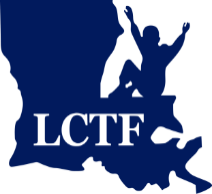 Contractor______________________                                                                                                                                         Month/Yr.______________________ Monthly-Itemized Expenditure FormSection 1: Category: Salary (Back up includes Paycheck Stubs, proof of payment) Section 2: Fringe (Back up includes itemized invoices, proof of payment) Section 3:  Category: Travel (Refer to the LA State Travel Guide PPM49)Section 4: Category: Operating Service (Back up includes itemized invoices, proof of payment)  Section 5: Category: Supplies (Back up includes itemized invoices, proof of payment)  Itemized Monthly Expenditure Cont. 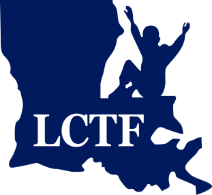 Contractor_______________________                                                                                                                                    Month/Yr.________________________ Section 6: Category: Professional (Back up includes itemized invoices, proof of payment)  Section 7: Category: Other Charges (Back up includes itemized invoices, proof of payment)  Section 8: Category: Equipment/Acquisitions (Back up includes itemized invoices, proof of payment)  Section 9: Category: Indirect Cost (Back up includes itemized invoices, proof of payment)  Monthly Budget Summary_______________________________________            		   _______________________________________   Contractor’s Authorized Representative / Date         		     LCTF Representative / DateStaff/Position:% used:Salary Amount Requested    LCTF Staff   all docs attachedSection 1:  Total Salary for the MonthStaff/Type:% used:Fringe Amount Requested   LCTF Staff   all docs attachedSection 2: Total Fringe for the MonthStaff/Position:Traveling Amount Requested   LCTF Staff  all docs attachedSection 3:  Total Travel for the monthExpense Items:% used:Operating Amount Requested   LCTF Staff   all docs attachedSection 4: Total Operating Monthly ExpensesSupply Items:% used:Supplies Amount Requested  LCTF Staff all docs attachedSection 5: Total Supplies for the monthProfessional Name & Service% used:Professional Amount Requested   LCTF Staff    all docs attachedSection 6: Total Professional for the monthOther Charges (list items)% used:Other Charges Amount Requested   LCTF Staff    all docs attachedSection 7: Total Other Charges for the monthEquipment/Acquisitions (list items)% used:Indirect Cost Amount Requested    LCTF Staff     all docs attachedSection 8: Total Equipment/Acquisitions for the monthIndirect Costs (list items)% used:Indirect Cost Amount Requested   LCTF Staff     all docs attachedSection 9: Total Indirect Cost for the monthBudget ItemContract Monthly TotalSection 1:   SalarySection 2:   FringeSection 3:   Travel ExpenseSection 4:   Operating ServiceSection 5:   SuppliesSection 6:   ProfessionalSection 7:   OtherSection 8:   Equipment/AcquisitionsSection 9:   Indirect CostTotal Amount of Request